Общие сведенияРеестровый номер специализированного транспортного средства __________Марка ____ГАЗ – 322121_____________________________________________Модель _____Автобус  специальный для перевозки детей__________________Государственный регистрационный знак ____К 611 ХВ 38_________________Год выпуска ___2012___  Количество мест в автобусе ___11_______________Приобретен за счет средств: __МО Иркутской области____________________Соответствие конструкции требованиям раздела 1.16 приложение № 6 к техническому регламенту о безопасности колесных транспортных средств___________________соответствует____________________________________Дата прохождения технического осмотра:«29» __09__ 2018 г.                   2. «29» __03__  2019 г.Закрепление за образовательным учреждением:1. МБОУ «Русско-Янгутская СОШ»___________2.________________________________________Сведения о собственнике транспортного средстваСостоит на балансе     МБОУ «Русско-Янгутская СОШ»_________Юридический адрес собственника:669211, Иркутская область, Осинский район, с.Русские-Янгуты, ул. Школьная, 3АФактический адрес собственника:669211, Иркутская область, Осинский район, с.Русские-Янгуты, ул. Школьная, 3АСведения о водителе автобусаОрганизационно-техническое обеспечениеЛицо, ответственное за обеспечение безопасности дорожного движения:_____________Ильина Елена Александровна__________         назначена__приказом  № 51/22  от 31.08.2018г.__________________,         прошла аттестацию ( переаттестацию)     Общество с ограниченной___________    __ответственностью «Автотехнологии»  г. Курган, 2018г.,____________          телефон 89500908722Организация проведения предрейсового и послерейсового медицинского осмотра водителя: осуществляет фельдшер Шитова_Марина Владимировнана основании  договора № 2 с ОГБУЗ «Осинская центральная районная__ больница»_09.01.2018г._  действительного до _31.12.2018г.____________Организация проведения предрейсового и послерейсового технического осмотра транспортного средства:Осуществляет    _механик, Габидулин Александр Валерьевич__        _____на основании   _приказа  № 51/22 от 31.08.2018г.______________________Место стоянки автобуса в нерабочее время       ______Гараж____________меры, исключающие несанкционированное использование______________________охрана сторожем____________________________Наличие постоянного деспетчерского контроля за движением автобуса____________________________________________________, в том числе сиспользованием систем спутниковой навигации  ____Глонас____________ Оснащение техническим средством контроля «тахографом» _Меркурий  ТА – 001 с скзи____   дата калибровки  __03.08.2018г._______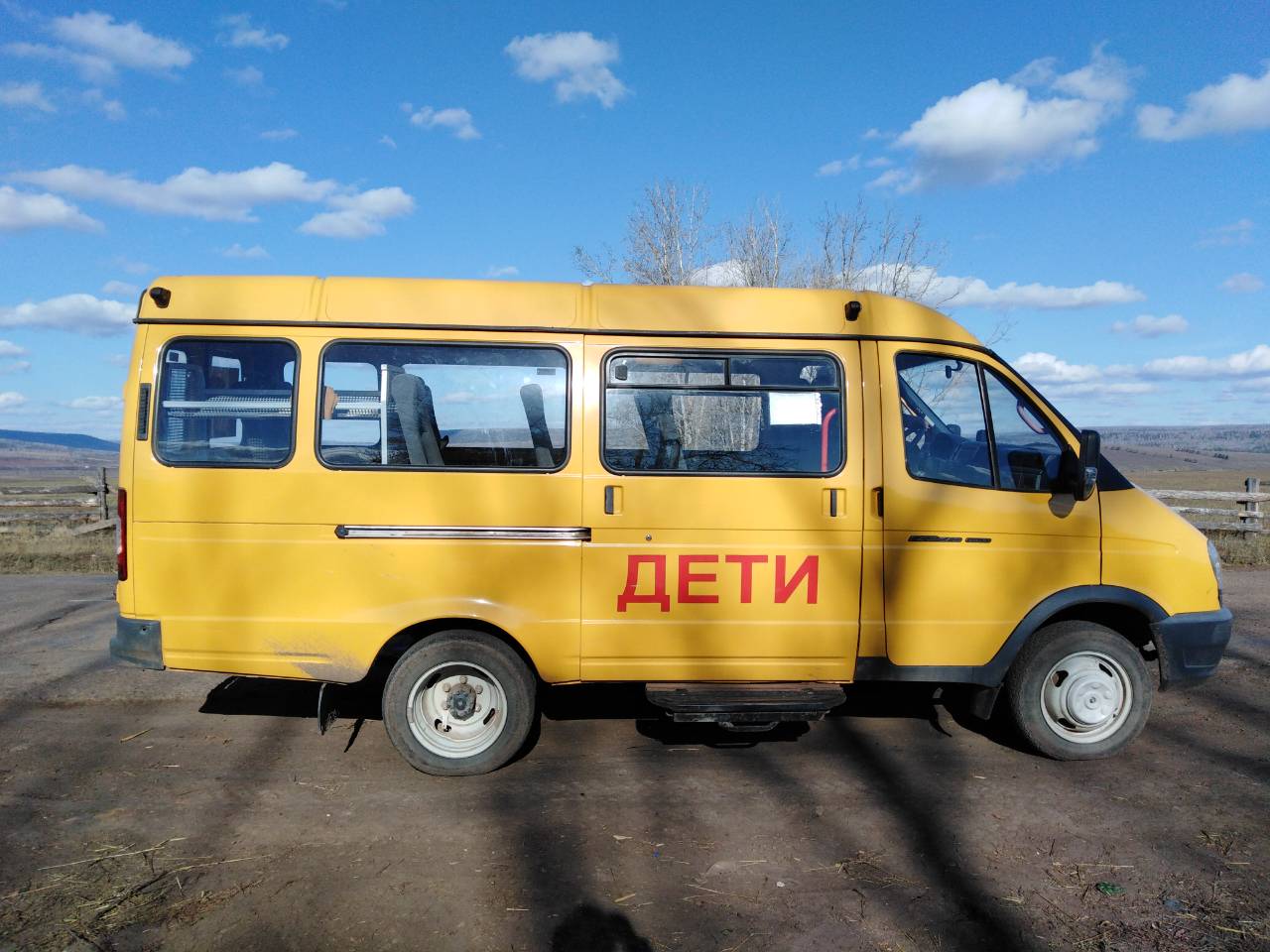 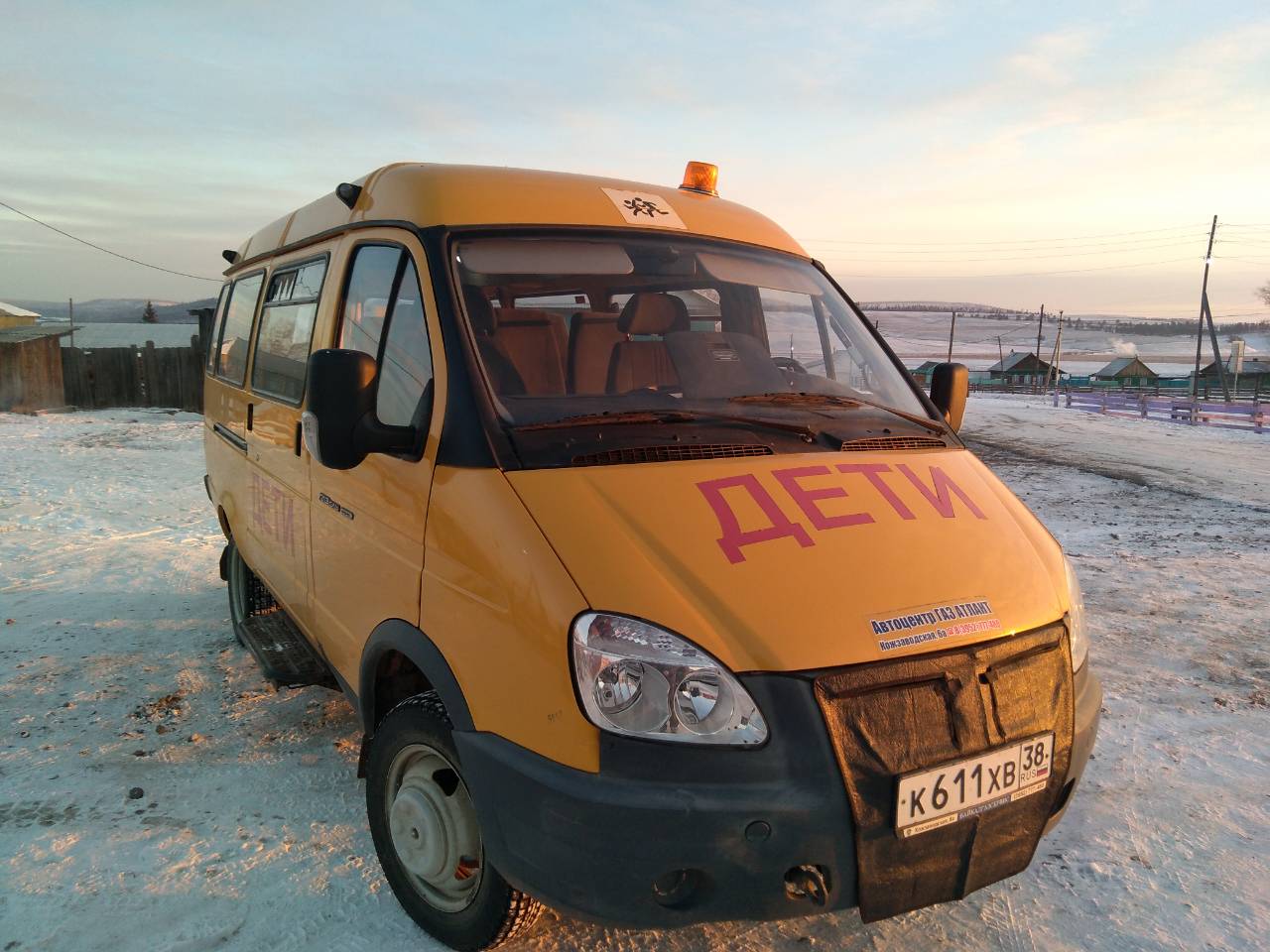 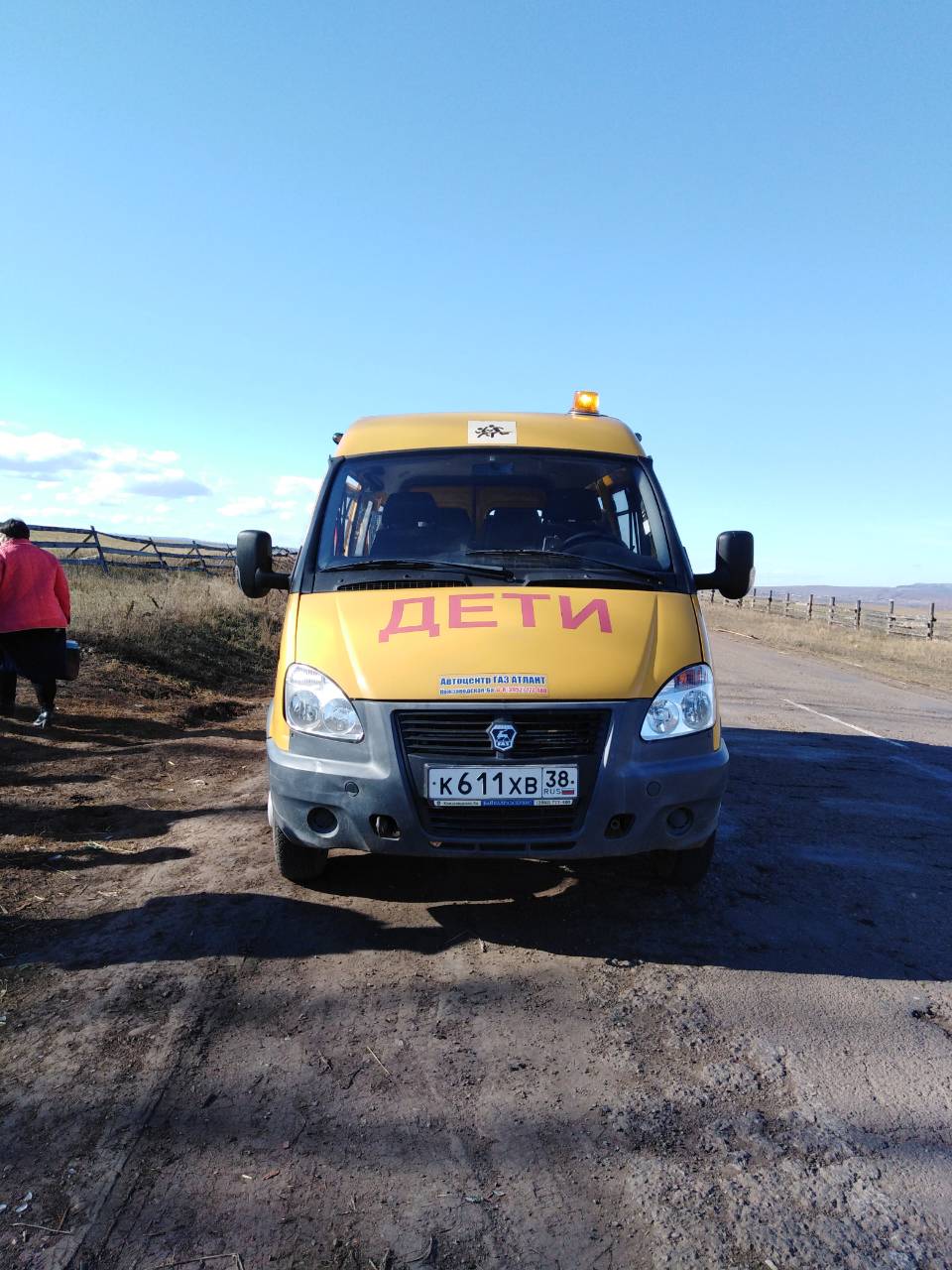 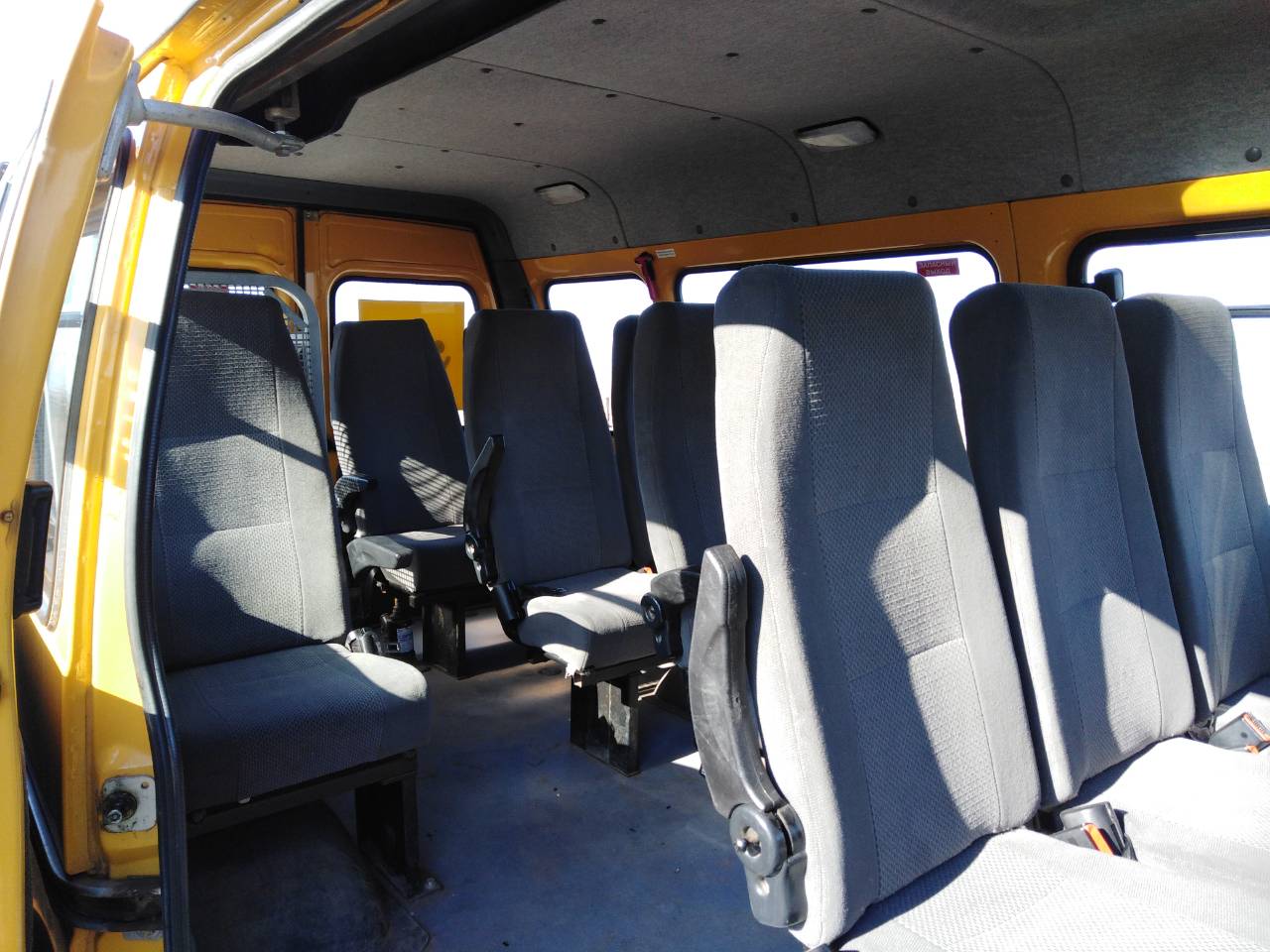 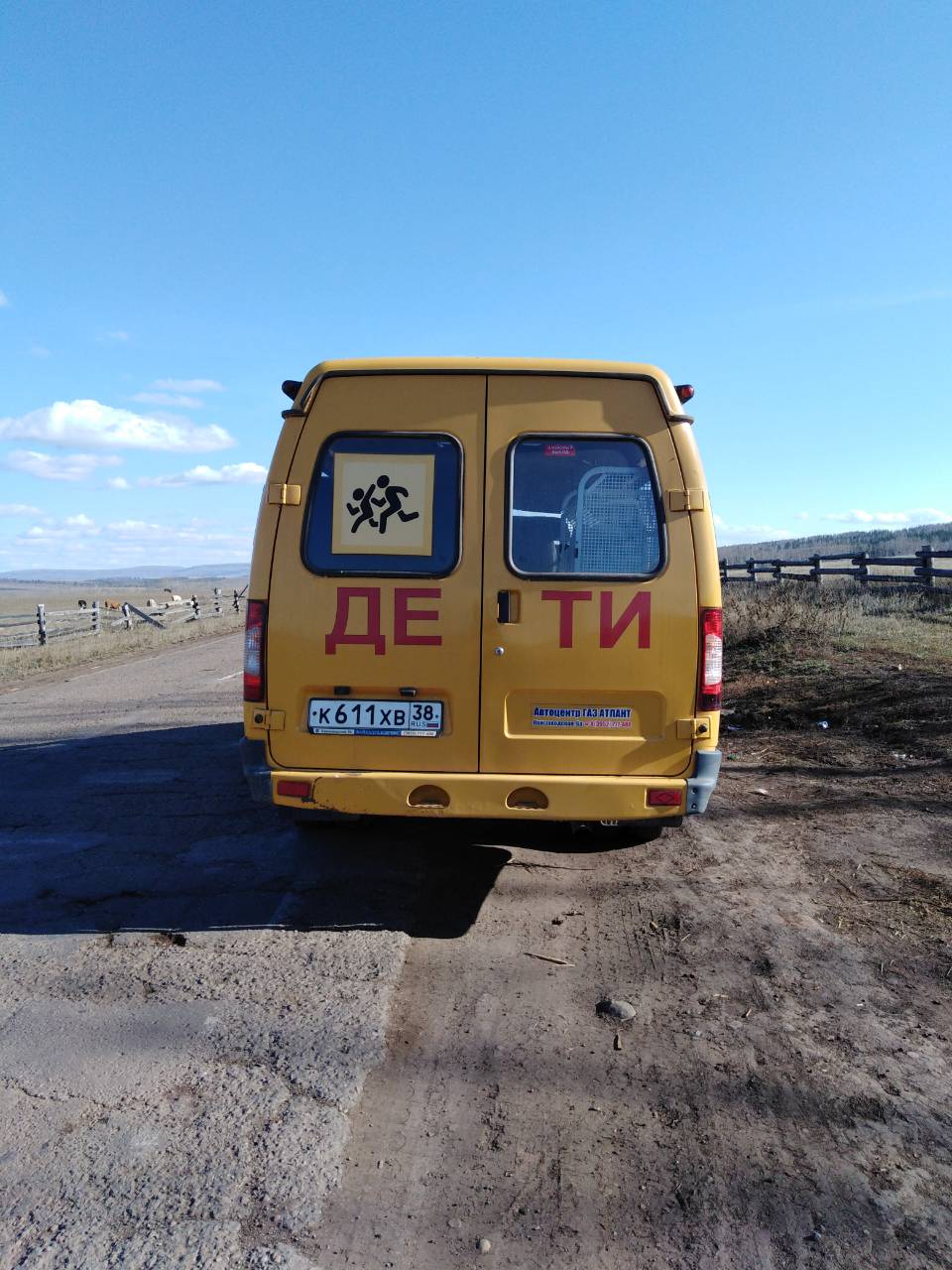 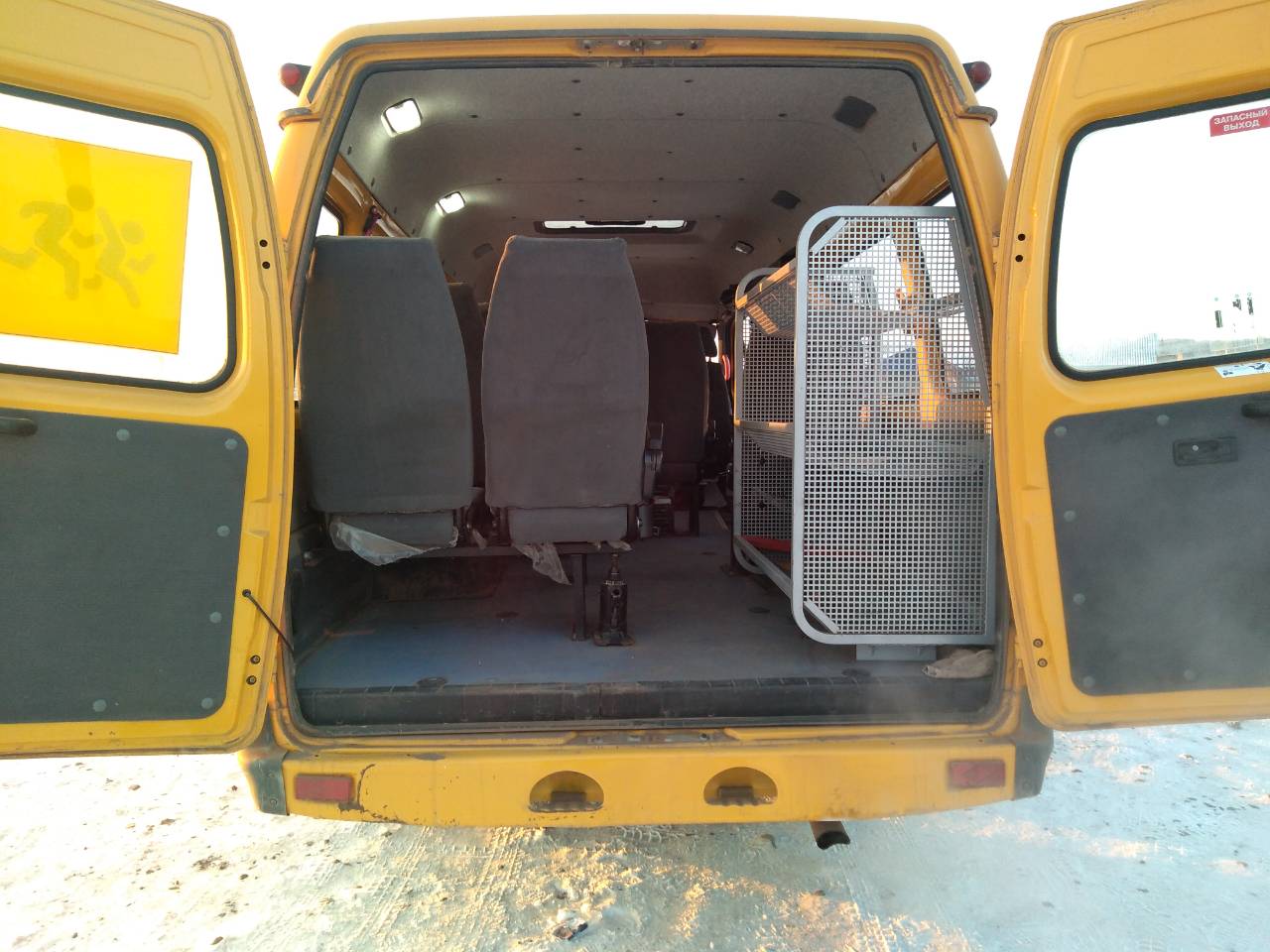 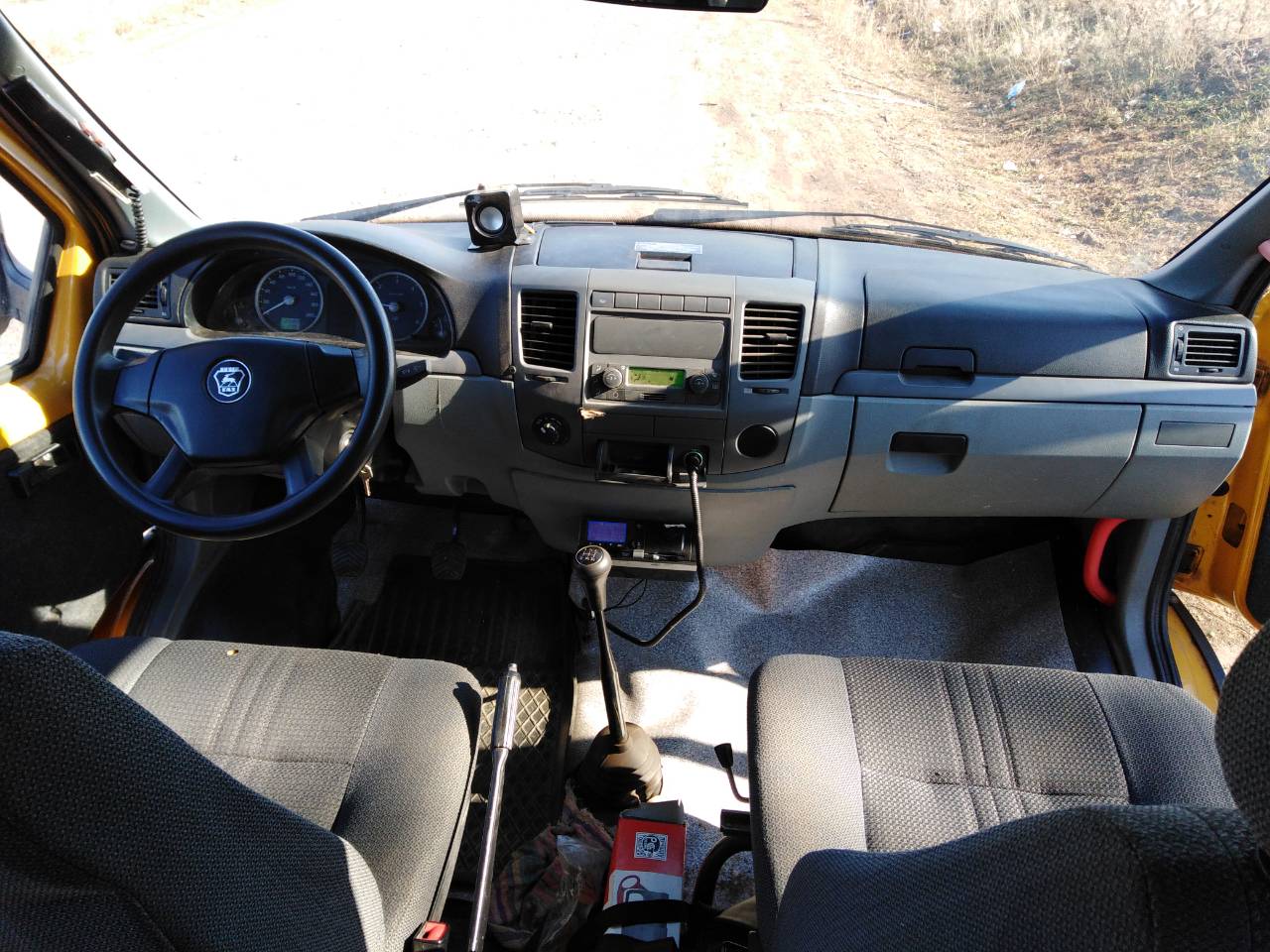 Сведения о владельцеЮриидический адрес владельца:669211 Иркутская область, Осинский район, с.Русские Янгуты, ул.Школьная, 3АФактический адрес владельца:669211 Иркутская область, Осинский район, с.Русские Янгуты, ул.Школьная, 3АТел. 89500949035Организация надзора за эксплуатациейОтветственный сотрудник Госавтоинспекции:______________________________________________________________________(должность, звание, Ф.И.О., номер приказа (распоряжения)Дата и место проверки выполнения установленных требований при эксплуатации специализированного транспортного средства: ______________________________________________________________________Выявленные нарушения__________________________________________________Принятые меры ______________________________________________________________________________________________________________________________Иные сведения ______________________________________________________________________ ______________________________________________________________________Ф.И.О.Год рожденияНомер в/у, разрешенные категории, действительно доДата прохождения период-го мед. осмотраОбщий стажПериод проведения стажировкиДата окончания занятий по повышению квалификацииДопущенные нарушения ПДДХолодков Александр Юрьевич1968г.38 УА 63422406.08.2018г.33-Февраль 2019г.-Хихматулин Фарит Вакифович1964г.38 13 66818405.09.2018г.3102.10.2018 – 08.10.2018г.Февраль 2019г.-